Til OSF’s medlemmerDer er nu kun 5 uger til årets Generalforsamling (fredag d.22 kl. 18 i klubhuset.)I skrivende stund tæller Osf, omkring 220 medlemmer. Det er ikke så dårligt endda.Men når så få - som tilfældet er - har påtaget sig et hverv i foreningens bestyrelse eller udvalg, vil denne lille trofaste gruppe af aktive, der har stået på pinde med Makrelfestival samt drift af foreningens bestyrelse og udvalg, risikere at miste interessen i OSF.Hvis man ikke høster anerkendelse for sin indsats mister man lysten til at forsætte. Lad os i fællesskab hjælpe OSF med at blive det bedste ståsted for områdets lystfiskere, ikke kun for os medlemmer, men også for de mange, der kommer for at fiske i noget af Danmarks bedste fiskevand.I stedet for at kritisere de manglende aktiviteter i foreningen, ville det være velkomment, at flere medlemmer ville involvere sig i nogle af klubbens udvalg eller i bestyrelsen.  Er du nyt medlem i Osf, vil jeg opfordre dig til at tilmelde dig generalforsamlingen på ovenstående aften. På vores hjemmeside www.o-s-f.dk står mere om arrangementet. General forsamlingen afholdes i klubhuset på Nygade 16 i Asnæs. Vi håber at se dig. Vel Mødt!  Niels Møller Hansen              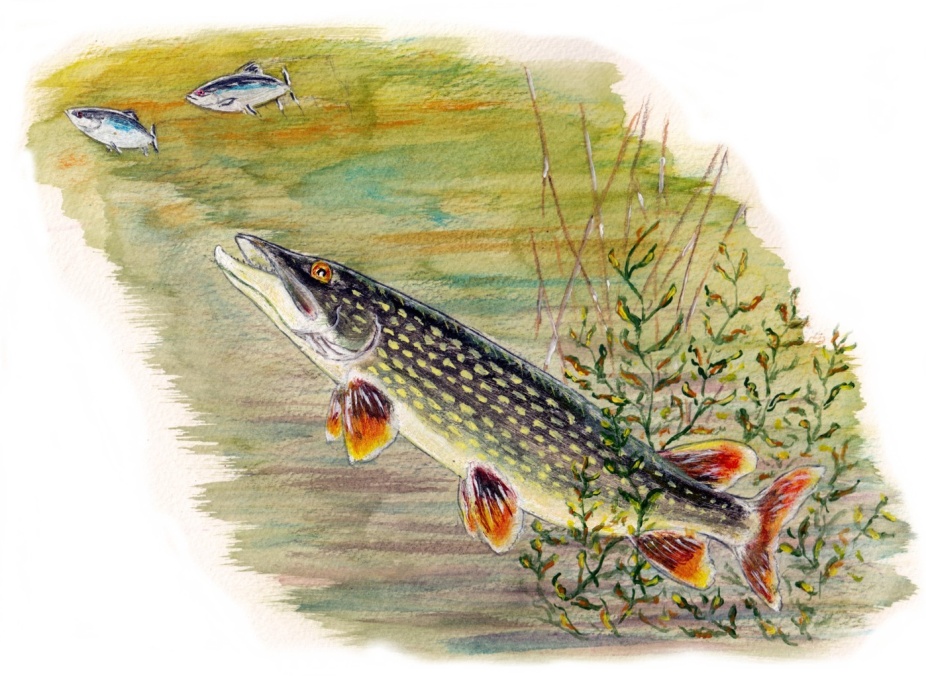 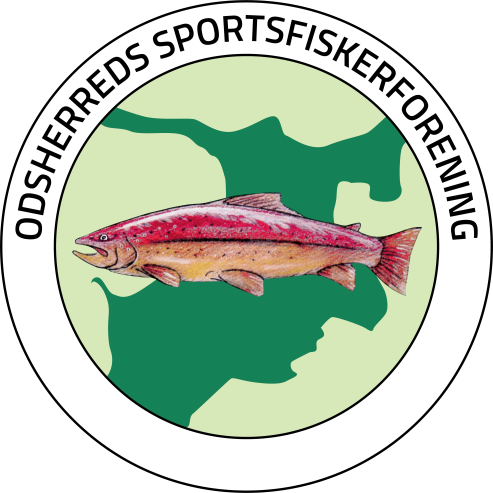 